Сценарий тематического развлечения «Встреча весны» для детей первой младшей группыДействующие лицаВзрослые:- Ведущая- ВеснаКуклы - Весна и ЗимаДети:- ПетушокХод представленияПод веселую музыку  с цветными шарами в зал входят дети, становятся полукругом.Ведущая.Зажурчал ручей в овражке,Прилетели с юга пташки.Греет солнышко с утра.В гости к нам идет ...Дети. Весна!Ведущая Ребята, а что у нас с вами в руках ?
     Дети Шарики
     Ведущая Давайте споем с вами песню про цветные шарики
     Звучит песня « Шарики»Первый ребенок.Всюду слышен звон капели,Надоели нам метели.Второй ребенок.Вьются птицы в вышине.Песню звонкую споем мы о весне.Ведущая.Песню о весне споем,Весну красную в гости позовем и с флажками на парад пойдем.Дети исполняют песню «Праздничный парад», музыка И.     Лукониной, слова Л. Чадовой.Ведущая.Весне рада детвора.Пусть солнце ярче светит.Пляшут с самого утраНа празднике дети.
Ведущая приглашает детей танцевать.Дети исполняют «Поплясать становись», литовская народная мелодия в обработке Т. Попатенко.Ведущая. Ребята, кажется, я слышу чьи-то голоса, прислушайтесь, кто-то спорит и даже ссорится. Да это же две сестры - Зима и Весна - не хотят уступить друг другу. Давайте послушаем, о чем они спорят.В глубине зала празднично украшенная ширма, на ней появляются куклы.Кукольный спектакльВесна.До свидания, Зима, уходить тебе пора.Наступает мой черед, не была я целый год.Зима.Тебя, Весна, не подпущу, я завою, засвищу,Позову к себе пургу и тебя прогнать смогу.Весна.Ты напрасно рассердилась,Ты, сестрица, не права,Если б я не появилась,То не выросла б трава.К нам скворцы не прилетели,Не вернулись в край родной.Зима.Что же это в самом деле?Вечно споришь ты со мной.Я пушиста и бела,Ребятишкам я мила!Позволяю им кататьсяИ на горке, и на льду,Я желаю оставаться,Я отсюда не уйду.Весна.Ты мила, а я милее,Я светлее и теплее,Чтобы зерна стали зреть,Землю я хочу погреть.Я иду к тебе на смену,Зелень свежую несу.Все деревья разодену –В рощах, парках и в лесу.Зима.Я тебя запорошу и метелью оглушу,Я тебя заледеню и отсюда прогоню.Весна.Люди ждут меня давно,Распахнули мне окно,В каждый город, в каждый крайЯ веду цветущий май.Ведущая.Кто затеял этот спор?Назовите двух сестер.Дети. Зима и весна.Куклы кланяются и исчезают за ширмой.Ведущая.Дети, кого вы хотите оставить -Зиму вьюжную или теплую Весну?Дети. Весну.Ведущая. Давайте позовем ее, расскажем веселые стихи том, что происходит весной.Третий ребенок.Небо ярко засинело,Землю солнышком пригрело.Четвертый ребенок.Из-за гор, из-за морейМчатся стаи журавлей.Пятый ребенок.Ручейки в лесу поют,И подснежники цветут.Ведущая.Пробудились все от сна.Это к нам пришла ...Дети. Весна.Из-за ширмы выходит Весна в таком же наряде, что и кукла, на ней сарафан, на голове венок.Весна.Здравствуйте, мои друзья,Всех вас рада видеть я.Знаю, ждут меня повсюду,Приношу я радость людям,Я танцую и пою.И вы станцуйте мне песенку свою.Дети исполняют вокруг Весны «Лягушата прыгать любят», русская народная мелодия, слова 3. Петровой.Весна. Постучалась я дождем в окошко...Дети. Стук, стук, стук.Весна. Ручейком в канавке...Дети. Жур, жур, жур.Весна. Травкой у порожка...Дети. Ших, ших, ших.Весна. Птичкою на ветке...Дети. Чив, чив, чив.
     Ведущая предлагает детям поиграть в игру  «Воробьи и кошка»Ведущая. Весна-красна, а солнышко на праздник ты принесла?Весна.Солнышко лучистое так любят дети.Нет теплее солнышка ничего на свете.Дети играют в игру «Солнышко и дождик », слова и музыка Е. Макшанцевой.Ведущая. А у солнышка есть дружок.Дети. Голосистый петушок.Выходит Петушок.Петушок.Идет, идет петушок,Набок красный гребешок,Сам рано встает –И другим не дает.Ведущая. Мы о тебе песенку знаем.Дети исполняют песню «Есть у солнышка друзья», музыка Е. Тиличеевой, слова Е. Каргановой.Ведущая.У весны забот немало.Лес дремучий солнцем греть.И в лесу под старой ельюПросыпается медведь.Выходит Медведь с коробом за спиной (переодетый воспитатель).Медведь.Стало жарко мне в берлоге,Промочил я в лужах ноги.Видно, мне вставать пора,С добрым утром, детвора!Ставит короб на пол, за него незаметно для зрителей прячется девочка, садясь на корточки.Весна. Здравствуй, Мишенька, а что это у тебя в коробе? Уж не пирожки ли?Медведь. Верно, Машенька в дорогу положила.Весна поднимает короб, из него выходит девочка Маша. Поет песню.Весна.Миша-Мишенька-Медведь,Мы хотим с тобою петь,Ждут игры твоей детишки,Поиграй-ка с ними, Мишка.Игра «У медведя в бору».   Медведь. Наигрался вдоволь я.Вас угостить хочу, друзья,Вкусными пирогами!Отведаем их с вами.Раздает пироги.ПриложениеЗДРАВСТВУЙ, ВЕСНА!Русская народная мелодия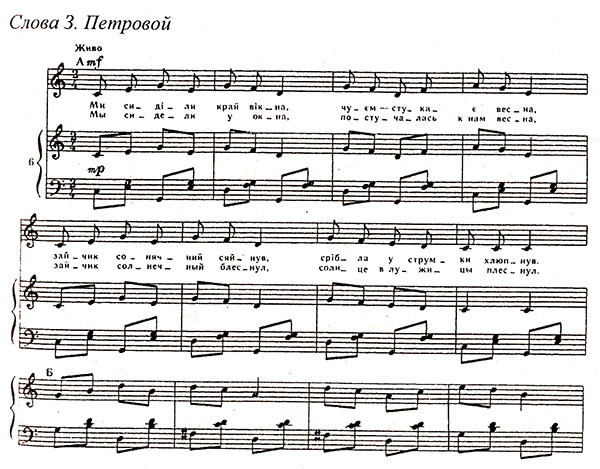 ПРИДИ, ВЕСНА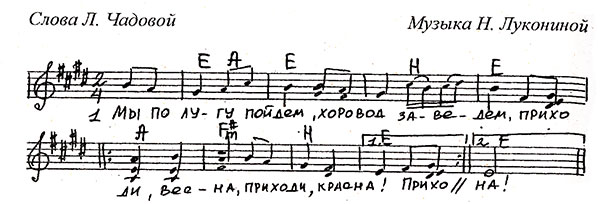 1. Мы по лугу пойдем,Хоровод заведем,Приходи, весна,Приходи, красна!2. Мы по лугу пойдем,Хоровод заведем,Дождик, лей-поливай,Всем напиться давай!3. Мы по лугу пойдем,Хоровод заведем,Солнце, ярче свети,Помогай нам расти.СОЛНЫШКО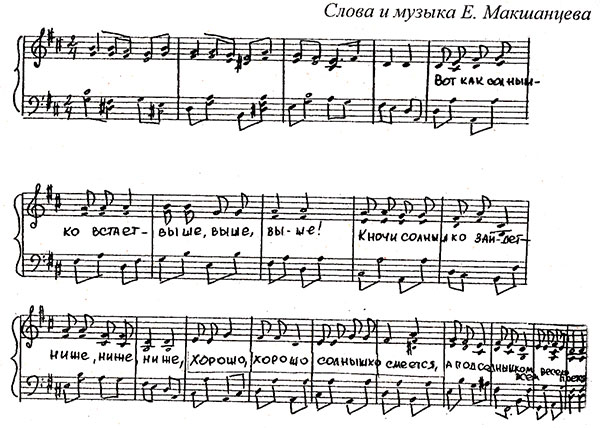 Вот как солнышко встает -Выше, выше, выше!К ночи солнышко зайдет -Ниже, ниже, ниже.Хорошо, хорошо солнышко смеется,А под солнышком всем весело поется.РУЧЕЕК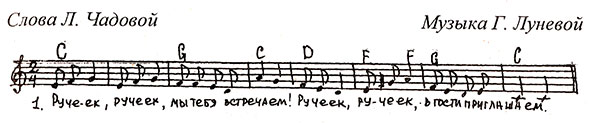 1. Ручеек, ручеек, мы тебя встречаем!Ручеек, ручеек, в гости приглашаем.2. Ручеек, ручеек, попляши-ка с нами!Мы в ладоши хлопаем,Топаем ногами.